Njemački jezik
8.4.-10.4.Dragi učenici,Želim vas puno pohvaliti za dosadašnji trud i rad! Bravo!
Ovaj tjedan ponavljamo što smo do sada naučili.* Šaljem vam zadatke (pjesmice i igrice) kojima danas i u petak možete vježbati, ponavljati i utvrditi dosadašnje gradivo. Ovaj tjedan odlična je i prilika za nadoknađivanje eventualnih zaostataka. Iako slanje zadaća za učenike 1. razreda nije obavezno, veselim se svim poslanim zadaćama i svakoj prilici pohvaliti vas za trud. Misli na vas i šalje vam veliki zagrljaj,Lehrerin Dunja* Iako je tjedan ponavljanja, nisam mogla odoljeti pripremiti vam nešto i za Uskrs, pa tko želi može riješiti i zadatke koji se nalaze na kraju dokumenta. Ponovimo:WIE GUT KANN ICH…? 8 : Ponovi usmeno što smo naučili. Ispričaj nekome Prelistaj udžbenik i prisjeti se što smo sve naučili te usmeno ponovi sve stranice ponavljanja WIE GUT KANN ICH…? Ispričaj nekome  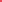  Prelistaj radnu bilježnicu. Jesu li svi zadatci riješeni? Riješi zadatke iz radne bilježnice (i udžbenika) koje možda prije nisi i tako ponovi gradivo!Pjesmice i online zadatci koji vam mogu poslužiti za vježbu:
Pjesmica: „Es regnet, es regnet“ -  Pogledaj, poslušaj i pokušaj pjevati https://www.youtube.com/watch?v=ldK1iT-IxuE Igraj se i ponovi:https://wordwall.net/resource/840946/njemački-jezik/das-wetter Poveznica za video i pjesmicu: „Es war eine Mutter“ -  Pogledaj, poslušaj i pokušaj pjevati https://drive.google.com/file/d/1rJC7zfYi-_cQGGou_AUkpm3KGbv3LqMJ/view?usp=sharingIgraj se i ponovi: Jahreszeiten:https://wordwall.net/resource/1158304/njemački-jezik/verbinde-die-jahreszeiten Pjesmica „Guten Tag“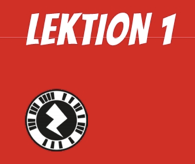 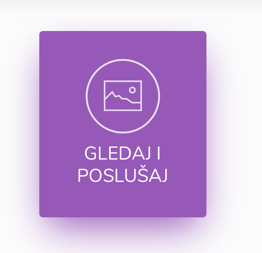 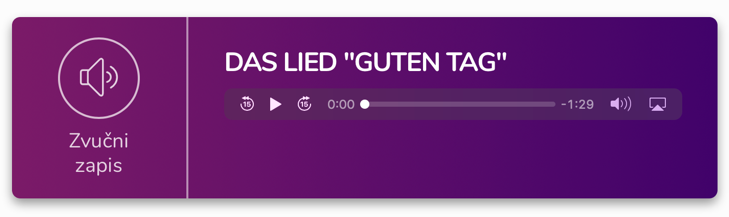 Igraj se i ponovi: Guten Tag!https://wordwall.net/resource/677167/begrüβung https://wordwall.net/resource/846433/njemački-jezik/grüsse-pozdravi Pogledaj video i ponovi: Wie heißt du? / Ich heiße…:https://www.youtube.com/watch?v=f71tFodeQtM Igraj se i ponovi: Spielsachen:https://wordwall.net/resource/1032632/spielsachen Pjesmica „Hüpf mit mir“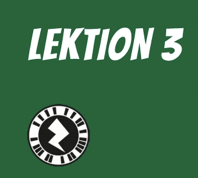 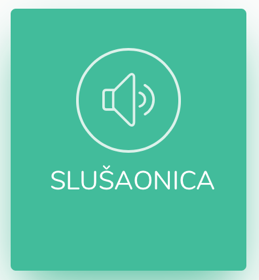 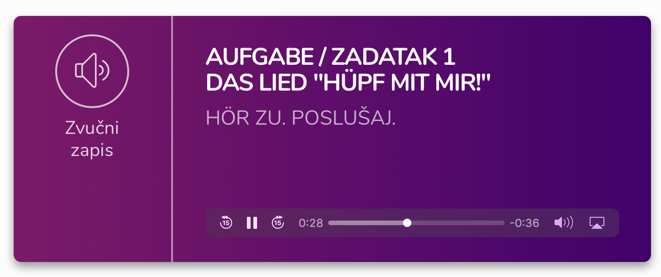 Igraj se i ponovi: Zahlen 1-10:https://wordwall.net/resource/832497/njemački-jezik/zahlen https://wordwall.net/resource/987571/njemački-jezik/zahlen Ako želiš, možeš pogledati:https://www.youtube.com/watch?v=KyOoC3YAPwg Igraj se i ponovi: Schulsachen:https://wordwall.net/resource/745165/njemački-jezik/schulsachen-ii Ako želiš, možeš pogledati:https://www.youtube.com/watch?v=_Uy2PMBnS5o&list=PLOQNZ_ISdUHsa5UzfGqeUmUVEyotpl58G&index=16 Igraj se i ponovi: Farbenhttps://wordwall.net/resource/925581/njemački-jezik/farben Ako želiš, možeš pogledati:https://www.youtube.com/watch?v=SbUUlaHtSMM&t=13s https://www.youtube.com/watch?v=Yra4EnubIiQ Pjesmica „Groß und klein“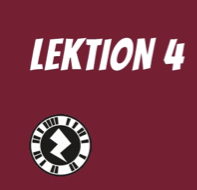 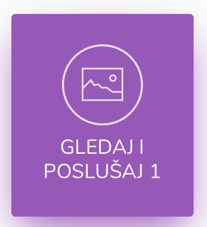 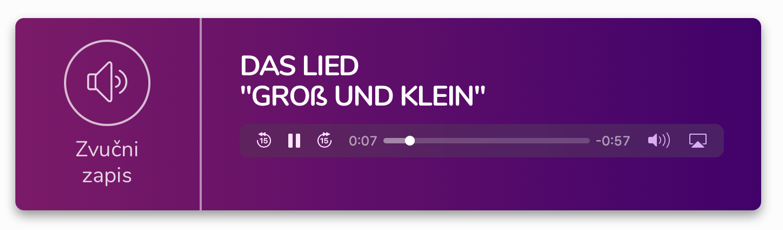 Pjesmica „ Drei Chinesen mit dem Kontrabass“https://www.youtube.com/watch?v=9C2cLTif4QU Pogledaj i ponovi: Geburtstag:https://www.youtube.com/watch?v=Yra4EnubIiQ SRETAN USKRS!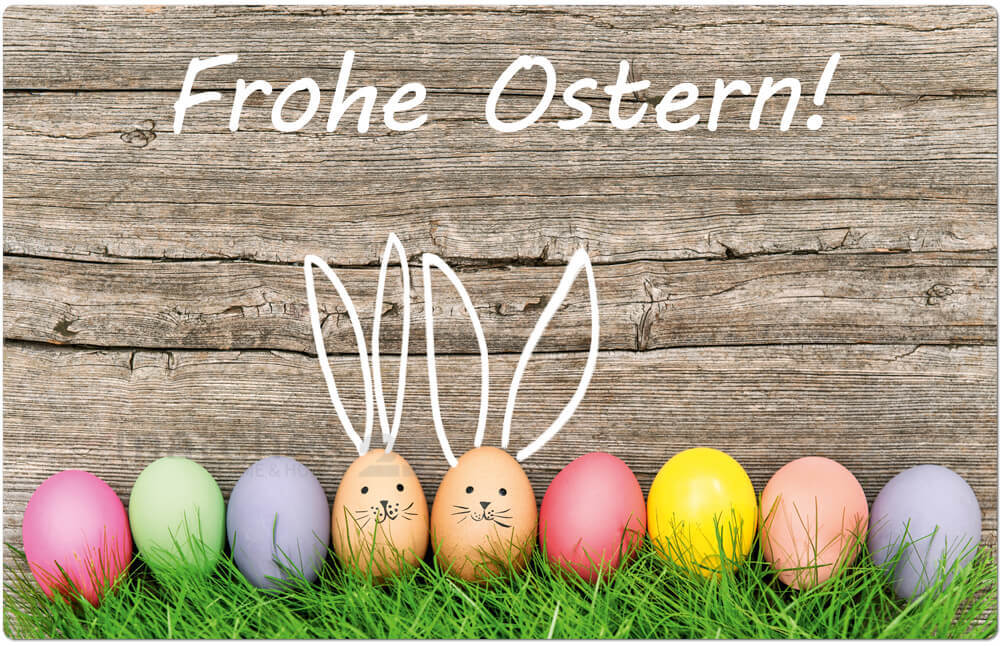 AUF DEUTSCH SAGEN WIR:FROHE OSTERNPOGLEDAJ VIDEO:https://www.youtube.com/watch?v=G_g3umDGwx4 
UDŽBENIK (+ E-SFERA SLUŠAONICA):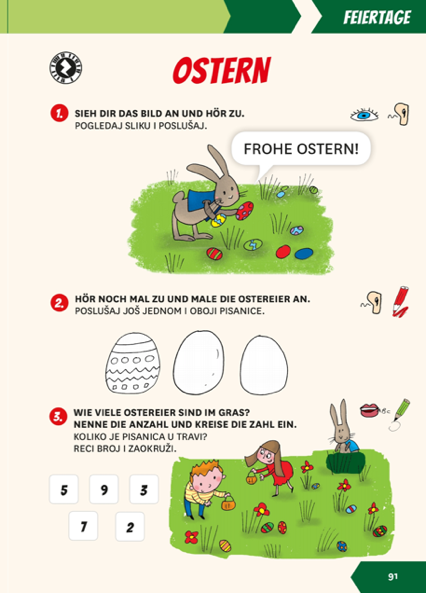 RADNA BILJEŽNICA:
 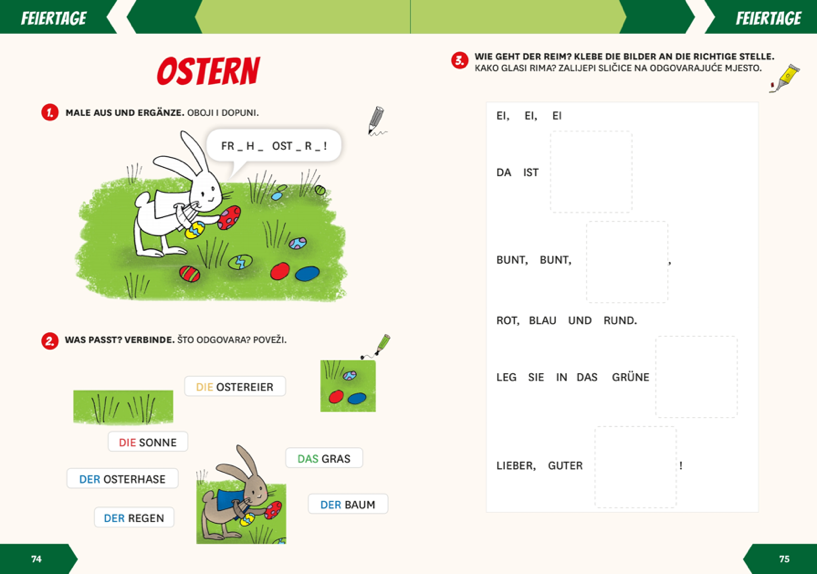 POGLEDAJ I POSLUŠAJ ŠTO OVAJ MALI USKRŠNJI ZEKO RADI :https://www.youtube.com/watch?v=0Hhlk6QfzSkNACRTAJ I NAPIŠI U BILJEŽNICU:FROHE OSTERN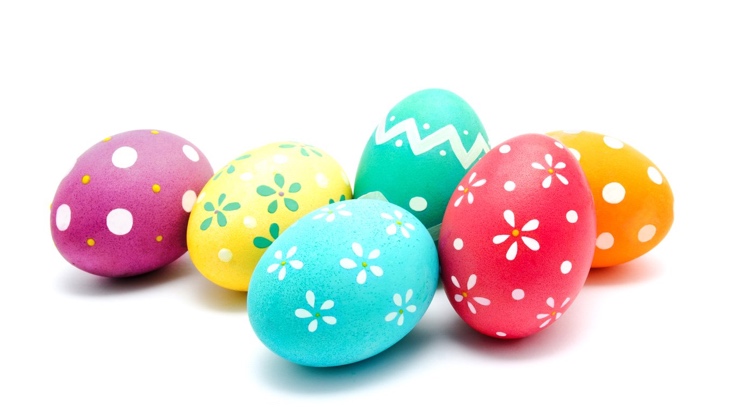 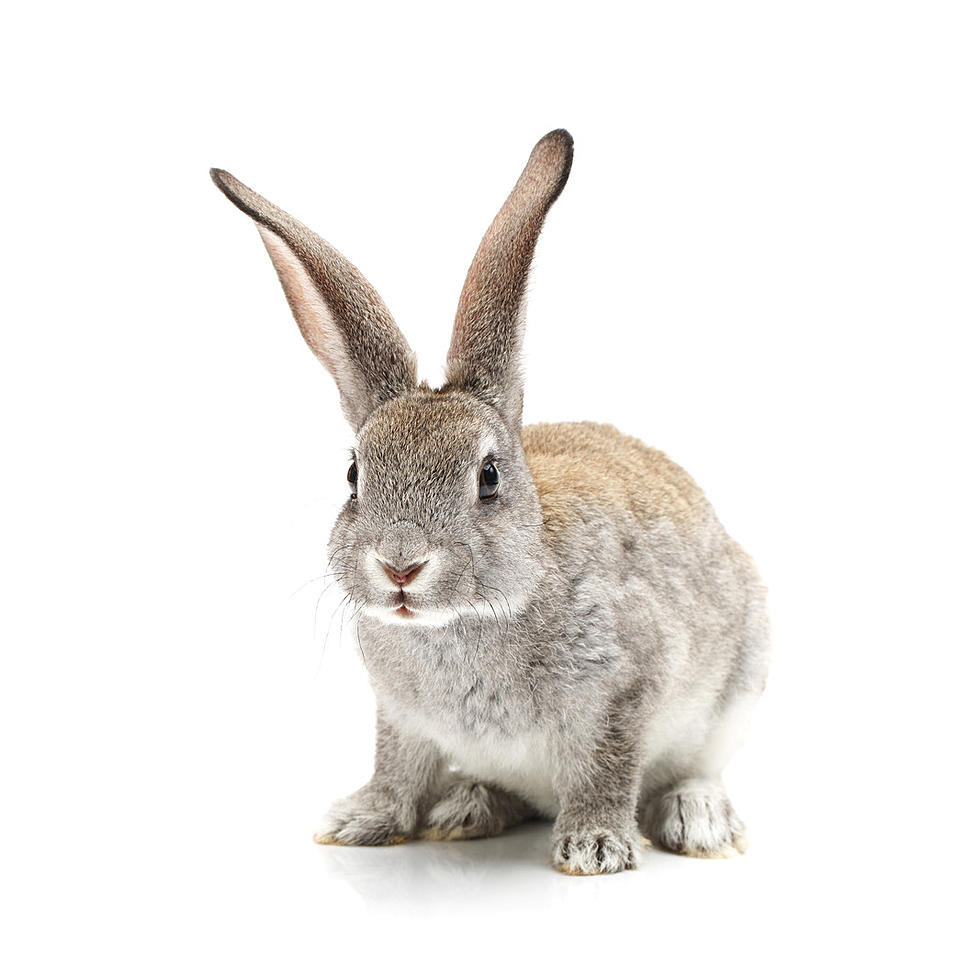 DIE OSTEREIER				DER OSTERHASE